0. INTRODUCTION0.1 Scope and purposeThis document describes the services provided and contact telephone numbers of the three Haematology/Blood Transfusion laboratories in Clyde;Royal Alexandra Hospital, Corsebar Road, Paisley PA2 9PN.Inverclyde Royal Hospital, Level C, Larkfield Road, Greenock PA16 0XN.Vale of Leven Hospital, Main Street, Alexandria G83 0UA.0.2	ResponsibilityThe Site Lead Clinicians are responsible for ensuring the implementation and maintenance of this procedure.0.3	ApplicabilityThis document applies to all Clyde Laboratory stakeholders.0.4	ReferencesISO 15189 – 2012: Medical Laboratories, Requirements for Quality & Competence.BCSH Blood Transfusion Task Force – Administration of blood components 6th November 2017. www.bcshguidelines.com BCSH  Blood Transfusion Task Force – Spectrum of fresh-frozen plasma and cryoprecipitate products 12th March 2018 www.bcshguidelines.comBCSH Blood Transfusion Task Force – Guidelines for the use of Platelet Transfusions 23rd December 2016 www.bcshguidelines.comGuidelines for Compatibility Procedures in Blood Transfusion Laboratories (2012)Rules and Guidance for Pharmaceutical Manufacturers and Distributors (2015)1. GENERAL INFORMATIONLaboratory opening hours, contacts and clinical advice Clinical Advice:Clinical advice can be obtained 24 hours a day by contacting the duty Haematologist using the hospital switchboards on the following numbers:Internal –	Dial ‘1000’External –	Dial 0141 314 7294 (RAH)Dial 0141 314 9504 (IRH)Dial 01389 828 599 (VOL)*At Vale of Leven the service is Monday to Friday 08.30 to 20.00 with point of care at MAU out of hours for WBC, Hb and INR testing. All other tests must be sent by taxi to RAH for processing.At VOL 5-8pm the lab service for Haematology covers FBC’s, Coagulation screens, Fibrinogen’s, D-Dimers and INR’s. Blood Transfusion requests should be directed to RAHClyde Haematology and Blood Transfusion Medical contacts:For samples sent from GP’s which are regarded as very urgent and require results back before 6pm that day then contact the laboratory directly on the numbers below to warn them and give contact details.RAH - 0141 314 6158IRH - 01475 504324 (Dunoon and Rothesay only)VOL - 01389 817265 (Faslane only)1.2 Service SummaryTests performed on site:* Performed at RAH site during these hoursTests performed off-site (referred analyses):All specimens should be sent to the laboratory.  They will then be despatched to other hospitals.  They should NOT be posted directly from wards or through the General Office.There must be adequate clinical details. Some laboratories will refuse to process specimens if not enough clinical information is given.The accreditation status of all referral laboratories is checked annually to ensure they meet the required standards.For test requests not detailed above please contact the laboratory.Test costs are available on request1.3 Specimen collectionAdvice on specimen receptacles and ‘order of draw’ are listed in the appendices below:Appendix 1 – Vacuette Selection ChartAppendix 2 – Vacuette Selection Chart - PaediatricSpecimen LabellingFollowing collection, ensure each specimen bottle is labelled as belowDO NOT use addressograph labels on samples as the analysers are not compatible A fully completed request form must accompany a properly identified sample in all casesPatient identification information required on sample and form are defined below: *GP requests from patients who are temporary residents will have address accepted in lieu of a CHI number. Please indicate clearly on the request for that the patient is a temporary resident. Samples which do not meet Minimum Acceptance Criteria will NOT be accepted for analysis. In these circumstances the clinician or clinical area making the request will be notified and a fresh, suitably identified sample requested. Under NO circumstances will labelling changes be permitted to any samples.1.5 Specimen TransportInpatient sample transport mechanisms:PorterPneumatic air tubeVOL PM – collection by HCSW staffClinical staffCourierTaxiGP sample transport mechanisms:NHS driverTaxiCourier Specimens can be grouped together in transport bag available from central stores. These are colour coded as below:Overnight Storage of Laboratory Specimens1.6 Danger of Infection Specimens Users MUST alert relevant laboratories by phone (contact details below) for the following samples:Body fluids containing Hazard Group 4 pathogens, namely from patients with confirmed or high possibility viral haemorrhagic fevers (VHF).  The above samples MUST NOT be transported via the pneumatic tube system.1.7 Results and ReportsIf really urgent please arrange with laboratory for results to be phoned.  Please restrict the use of this service as it takes technical staff away from performing the analyses. Please state the location where report is to be sent, especially if different from the requesting location and if an extra copy is required and for what location.Results can be accessed on either SCI store or using the clinical portal. It is not helpful to phone the laboratory for results as this delays other work. 1.8 Add-on tests Add on tests can be requested as described below:1.9 Quality Policy and User complaints Clyde Haematology laboratories are accredited by the United Kingdom Accreditation Service (UKAS Number 8046).  Abnormal Haemoglobin Screening (SickleDex) is not currently UKAS accredited. A comment on the hard copy reports outline this as below:‘Clyde Haematology labs are a UKAS accredited medical lab (No 8046) for all tests except Sickle Cell Screening.’Further information around accreditation and our User complaints procedure can be found on our website.1.10 Measurement uncertainty Measurement uncertainty is calculated for quantitative Haematology measurands and qualitative Blood Transfusion results. This information is available from the laboratory upon request. 2.  Haematology and Coagulation ServiceAdvice on investigation and management can be sought from the Haematology Consultant. You may be referred to a Haematology Consultant providing on-call telephone cover from another hospital in Clyde directorate.On statutory public holidays the laboratory has reduced staffing levels and should be used for emergency investigations only (VOL closed on public holidays)2.1	Haematology ClinicsThere are weekly out-patient clinics for the investigation and treatment of Haematological disorders.2.2	Routine Tests available in Haematology Further advice on collection tubes and ‘order of draw’ can be found in Appendix 1 – Vacuette Selection Chart and Appendix 2 – Paediatric Vacuette Selection Chart. References: All data with the exception of Hb, Hct, RBC Count and Lymphocyte Count - Dacie & Lewis - Practical Haematology - 12th Edition. Hb, Hct, RBC Count and Lymphocyte Count – Barbara J. Bain – Blood Cells a Practical Guide – 4th Edition.Vitamin B12, Folate and FerritinThese tests are performed in Biochemistry. All queries regarding interpretation should be referred to Haematology Consultant.Please note: Specimens must be taken prior to haematinic administration or Blood Transfusion.      Malarial Parasites: If urgent examination is required this must be discussed with the consultant haematologist. The specimen preferably should be taken when the patient is febrile. Details of any recent travel or previous history should be supplied. A 4.0ml EDTA specimen (FBC) is required.2.2	Special Investigations The following tests are more specialised investigations and should only be undertaken after discussion with the Consultant Haematologist.Bone Marrow Examination		Cell Marker Studies (immunophenotyping investigations, flow cytometry)Haemoglobinopathies: Haemoglobinopathy screens are performed at Queen Elizabeth University Hospital and despatched daily Monday to Friday.  (Please use Family origin questionnaire (FOQ) for Ante Natal requests)Haemolysis screen: Investigations may include:Direct Antiglobulin (Coombs) test, urine for Hb, haemosiderin, reticulocytes.   Hereditary Spherocytosis Ratio (EMA):	 Please discuss with Consultant Haematologist A 4.0ml EDTA sample is required.  Please send specimen in the morning together with a sample taken at the same time, from a normal subject, to serve as a control.Investigation of Suspected Bleeding or Prothrombotic Disorder; Check Thrombophilia guidelines (Staffnet) and discuss with Consultant Haematologist if necessary.Please note: Thrombophilia screens are performed at Glasgow Royal Infirmary and despatched daily Monday to Friday.  If Lupus inhibitor is suspected, it is important that the sample is as fresh as possible.  4 x 3.5 ml of blood in sodium citrate should be taken on the morning and despatched to laboratory together with the Thrombophilia request form.Reticulocytes: Performed on 4.0ml EDTA (FBC) sample.PNH:  Please discuss with Consultant Haematologist.2.3	Action Limits and Turnaround Times Samples from hospital patients are analysed as they arrive in the laboratory. Urgent samples will be prioritised.Outpatient/GP sample results (8am to 6pm) and Inpatients sample results (anytime) GP Sample Results (6pm – 10pm) – Phone to GEMS Any results phoned to GEMS will also be phoned to requesting GP the next working day (before 10am).GEMS do not wish to be phoned with abnormal results after 10pm, unless exceptional circumstances, in which case the Haematology medic should phone GEMS.All vitamin B12 and folate results are available within three working days.Turnaround times2.4	Interfering factorsAll blood samples require a clean venepuncture, the tube filled to the correct level and proper mixing of the sample before being sent to the laboratory. The following factors may cause erroneous results:A clotted sample tubeAn over or underfilled sample tubeA lipaemic, icteric or haemolysed sample tubeAn activated sample for CoagulationHigh Bilirubin/Hb/Triglycerides for CoagulationDelayed transport timeIncorrect transport temperature or storage conditionsWhere possible, fibrinogen assays should not be performed on samples collected within 4 h of administration of therapeutic doses of unfractionated heparin, or on samples collected from heparin-contaminated venous or arterial lines.Blood Transfusion Service3.1 	Written Request	A request for blood grouping and/or compatibility testing must always be made on a blood transfusion department request form.  Both the request form and sample tube should have the following minimum patient ID:The patient’s full surname, with correct spelling.Forename(s).Date of Birth.CHI Number or TJ (Trakcare) number.Sex.Signature of RequestorTime and Date of Sample.Full patient identification is essential on both specimens and request forms. For medico-legal reasons the laboratory staff are instructed to reject all specimens that are unlabelled, specimens with errors in labelling or specimens with missing or illegible dataA full 6ml EDTA specimen is required. In special cases further samples may be required. 	In accordance with National Guidelines, addressograph labels must not be used on specimen bottles as their use could give rise to errors leading to fatalities.Acute haemolytic transfusion reactions due to ABO incompatibility may be fatal.  The majority of ABO incompatible transfusions are due to clerical, documentation or identification errors and are avoidable.3.2 AntibodiesPlease check case notes for any previous blood transfusion records. The presence of previously detected antibodies should always be recorded on the transfusion request form.3.3 Urgent RequestsAlways telephone the laboratory (or page the shift BMS out of hours) to ensure that the staff are aware of the clinical nature of the problem. In the case of a life threatening emergency a rapid group will be performed and group specific blood issued while matching is in progress.  Confirmation of compatibility will be telephoned as soon as possible. Until then the responsibility of giving unmatched blood rests with the clinician.3.3.1 Second Sample policyIn accordance with recommendations of the BCSH and SHOT – in order to provide cross-matched blood or group specific blood products the current Blood transfusion database must have 2 ABO group samples on record. Please refer to staffnet and second sample policy leaflets for further guidance. 3.4 Transfusions for Elective SurgeryThere is a policy of group screen and save (GS) or matching a set number of units according to the operation.  A pre-operation transfusion sample must be taken, clinical details and date of the procedure must be stated on the request form. The appropriate action will then be taken by the laboratory. If antibodies are detected, cross matched blood will be provided if appropriate for the operation.   If no compatible blood can be provided from the hospital blood bank the ward will be informed (see: Maximum Surgical Blood Ordering System, MSBOS.)3.5	Platelet AntibodiesThis test can be requested after discussion with a Consultant Haematologist or SNBTS medical staff. Specimens should preferably be taken before starting steroids.3.6	Kleihauer Test Performed on all Rh (D) Negative women who have delivered a Rh(D) Positive baby or are subject to a potential sensitising event if >20weeks gestation.  The test is used to detect a feto-maternal haemorrhage and to determine the amount of Anti-D Immunoglobulin which must be given.3.7	Blood Components	Requests for the following blood products should initially be discussed with the on call haematologist:Fresh Frozen Plasma (FFP): This is a source of clotting factors. It is available for specified patients, with a proven coagulation disorder or for patients who are bleeding.  It is not issued without a coagulation screen. Dose 10 – 15 ml Kg/Body weightCryoprecipitate: (contains mostly fibrinogen and FVIII) is used as a source of fibrinogen in small volume. For adult, 2 pools (equivalent to 10 donations) is a suitable dose (Volume = approx 300 mls, 4g fibrinogen approximately)Platelets: are obtained from the regional transfusion centre. The initial adult dose is provided either as a dose of pooled platelets or a dose of apheresis platelets.   They are issued with a special giving set and should not be administered through any other type of set. The platelet count should be monitored. If bleeding continues a further platelet transfusion may be required.3.8	Blood Products       Please note: Albumin preparations are currently supplied by Pharmacy.Human Anti-D Immunoglobulin:  Indicated for all Rh (D) negative women who deliver a Rh (D) positive infant. It is also indicated for Rh (D) Negative women who have a termination, threatened abortion, or who have PV bleeding during pregnancy.         The standard post-natal dose is 500 IU.          For pre-natal exposure, under 20 weeks gestation the standard dose is 250 IU,         After 20 weeks gestation the standard dose is 500 IU but this may be increased depending on the results of a Kleihauer examination.        Anti D is also given to Rh Neg women prophylactically at 28-32 weeks (1500 IU)Beriplex: is a concentrate of FII, FVII, FIX & FX (Prothrombin complex) and should be used for immediate reversal of warfarin effect (limited stock kept at A/E in RAH and IRH).Human Albumin Solution 4.5%: Supplied by PharmacyHuman Albumin Solution 20%:  Supplied by Pharmacy	Human Hepatitis B Immunoglobulin 500IU: Supplied by PharmacyHuman Anti-Tetanus Immunoglobulin 250 IU:  Supplied by Pharmacy.Varicella-Zoster Immunoglobulin 250 IU: Supplied by Pharmacy.3.9 Special RequirementsTransfusion associated GVHD (Graft Versus Host Disease) is a rare complication but avoidable. Irradiated cellular blood components must be requested for: -Allogenic bone marrow transplantDonors of bone marrow or haemopoietic stem cellsAutologous bone marrow transplant: from 7 days prior to harvest and for at least 6 months post-transplantHodgkins Disease: all patients irrespective of stage or therapyPurine analogues: patients receiving purine analogues (cladribine, fludarabine, 2- deoxycoformycin [Pentastatin])Babies who have received intrauterine transfusionsBabies where there is a possibility of congenital immunodeficiency predominantly affecting cell mediated immunity. Please inform Transfusion Laboratory.GGC Special requirements policy is available on the Blood Transfusion pages of StaffNet3.10 Reaction to Blood and Blood ProductsFebrile and allergic reactions: Stop the drip and give oral Paracetamol and if there is no improvement, intra venous anti-histamine and/or hydrocortisone.If patient’s condition improves the transfusion can be restarted.Suspected incompatibility: Stop transfusion immediately and telephone laboratory. Retain used and partly used blood packs.Advice and forms for investigation of a suspected transfusion reaction are available on the transfusion pages of StaffNet3.11 Routine tests available in Blood TransfusionFurther advice on collection tubes and ‘order of draw’ can be found in Appendix 1 – Vacuette Selection Chart and Appendix 2 – Paediatric Vacuette Selection Chart. ALL OF THIS INFORMATION IS ESSENTIALCare should be taken with patient identifiers. Staff within the transfusion laboratory are obliged to refuse to accept a request for compatibility testing when either the request form or the sample is inadequately identified.THIS WASTES TIME FOR ALL CONCERNED AND CONTRIBUTES TO SERIOUS ERRORSLI-CBTR-021 - MSBOS – Version 3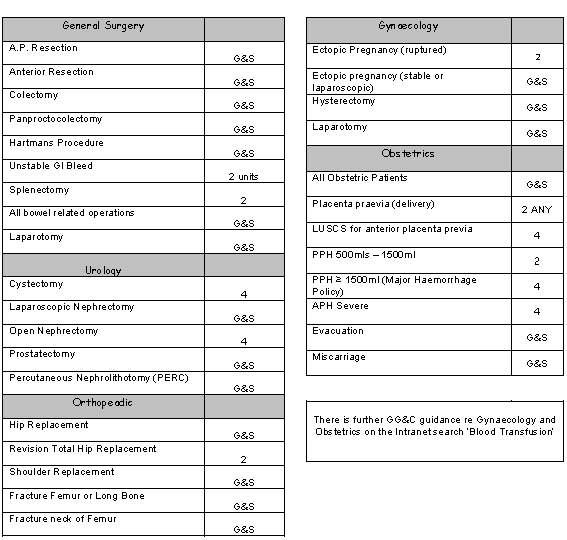 4.  Appendices 4.1 Appendix 1 – Vacuette Selection Chart - Adult4.2 - Appendix 2 – Vacuette selection chart - PaediatricHospitalCore hours Mon - FriOut of hours shift serviceInverclyde Royal HospitalSpecimen Reception (C88)Biochemistry/Haematology Larkfield RoadGreenockPA16 0XN01475 635 213 (Ext: 04213)8.30 – 17.00Mon-Fri 17.00 – 8.30Sat 08.30 – Mon 8.30Royal Alexandra Hospital Specimen Reception (R30)Biochemistry/HaematologyCorsebar RoadPaisleyPA2 9PN0141 314 7347(Ext: 07347)8.30 – 17.00Mon-Fri 17.00 – 8.30Sat 08.30. – Mon 8.30Vale of Level District HospitalSpecimen ReceptionBiochemistry/HaematologyMain StreetAlexandria01389 817 518(Ext: 87518)G83 0UA8.30 – 20.00From RAHClyde Haematology and Blood Transfusion Laboratory Contacts:Clyde Haematology and Blood Transfusion Laboratory Contacts:Clyde Haematology and Blood Transfusion Laboratory Contacts:Clyde Haematology and Blood Transfusion Laboratory Contacts:Clyde Haematology and Blood Transfusion Laboratory Contacts:Mr. Martin WightTechnical Services Manager0141 314  616206162martin.wight@ggc.scot.nhs.ukMrs. Patricia BradleySector Manager0141 314 739507395patricia.bradley@ggc.scot.nhs.ukMr. Robert AndersonQuality/ Training/POC Manager0141 314 665306653robert.anderson3@ggc.scot.nhs.ukMs Corrinne DuncanReception Supervisor0141 314  665006650corrinne.duncan@ggc.scot.nhs.ukClyde Duty Consultant Haematologist “Out Of Hours”  via Switchboard  -  0141 314 7294Clyde Duty Consultant Haematologist “Out Of Hours”  via Switchboard  -  0141 314 7294Clyde Duty Consultant Haematologist “Out Of Hours”  via Switchboard  -  0141 314 7294Clyde Duty Consultant Haematologist “Out Of Hours”  via Switchboard  -  0141 314 7294Clyde Duty Consultant Haematologist “Out Of Hours”  via Switchboard  -  0141 314 7294RAHLaboratory Office01475 50549405494 (04285)Blood Transfusion Emergencies  –  06159RAHHaematology Laboratory01475 50432404324Blood Transfusion Emergencies  –  06159RAHBlood Transfusion Laboratory01475 50432304323Blood Transfusion Emergencies  –  06159IRHLaboratory Office01475 50549405494 (04285)Blood Transfusion Emergencies - 04323IRHHaematology Laboratory01475 50432404324Blood Transfusion Emergencies - 04323IRHBlood Transfusion Laboratory01475 50432304323Blood Transfusion Emergencies - 04323VOLLaboratory Office01389 81751887518Blood Transfusion  Emergencies - 87502VOLHaematology Laboratory01389 81726587265Blood Transfusion  Emergencies - 87502VOLBlood Transfusion Laboratory01389 81750287502Blood Transfusion  Emergencies - 87502NameRoleTelephone numberEmailDr A SefcickConsultant Haematologist07874 760653alison.sefcick@ggc.scot.nhs.ukDr. F. PatrickConsultant Haematologist07702871655fraser.patrick@ggc.scot.nhs.ukDr A. YasminConsultant Haematologist07909 770889arshi.yasmin@ggc.scot.nhs.ukDr. Caroline SweeneyConsultant Haematologist07890 314703caroline.sweeney2@ggc.scot.nhs.ukMr M. MansonConsultant Haematologist07803063644michael.manson@ggc.scot.nhs.ukDr S. RhodesStaff grade Haematologist07872524716Susan.Rhodes@ggc.scot.nhs.ukTEST/ActivityMon-Fri 0830-2030Mon-Fri 0830-2030Mon-Fri 0830-2030Sat/Sun/Public HolidaySat/Sun/Public HolidaySat/Sun/Public HolidayNight Shift2030-0830Night Shift2030-0830Night Shift2030-0830SiteRAHIRHVOLRAHIRHVOLRAHIRHVOLGroup and SaveXXXXX*XX*CrossmatchXXXXX*XX*Antibody InvestigationXXXXX*XX*DATXXXXX*XX*Antenatal testingXX*XX*XX*Anti-body titrationsXXXXX*XX*Neonatal group/DATXXXXX*XX*FMHXX*XX*XX*Neonatal grouping for AntiD-ProphylaxisXX*XX*XX*Abnormal Haemoglobin Screen (Sickle Cell)XXXXX*XX*Malaria screenXXXXX*XX*Glandular fever Screening TestXXXXX*XX*Full blood countXXXXX*XX*Coagulation screenXXXXX*XX*Blood film investigation XX*XX*XX*TESTSHOSPITALDEPARTMENTSThrombophilia ScreensHaemophilia screensFactors, Anti-Xa.Platelet Function tests.HIT testingMcEwen BuildingGlasgow Royal InfirmaryCastle StreetGLASGOW G4 0SFHaemostasis Laboratory(0141 211 4461)HaemoglobinopathyPlasma ViscosityLaboratory Medicine & Facilities Management BuildingQueen Elizabeth University HospitalGovan RoadGlasgow G51 4TFHaematology Department(0141 354 9108)JAK2BCR-ABL Cytogenetic testingDept.of Molecular Diagnostics  Level 2 Laboratory Medicine Queen Elizabeth University Hospital 1345 Govan RoadGlasgow G51 4TFMolecular Haematology(0141 354 9110)EPO (Erythropoetin)McEwen BuildingGlasgow Royal InfirmaryCastle StreetGLASGOW G4 0SFBiochemistry Department(0141 211 4356)Malarial ParasitesScottish Parasite Diagnostic and Reference Laboratory New Lister Building, GRI, Alexandra Parade, G31 2ERMalaria Diagnostics Service 0141 201 8667Tissue typing (transplantation)Tissue typing labGartnavel General Hospital21 Shelley RoadGLASGOW G12 0XBTissue typing lab(0141 301 7755)ImmunophenotypingEMA (hereditary spherocytosis)Haemato-oncology LabGartnavel General Hospital12 Shelley RoadGLASGOW G12 0XBHaemato-oncology Lab(0141 301 7707)Cross MatchingPlatelet SerologyReference SerologyWest of ScotlandBlood Transfusion CentreGartnavel General Hospital25 Shelley RoadGLASGOW G12 0XBCross MatchingPlatelet SerologyReference SerologyHaematology and CoagulationBlood TransfusionSample:SurnameForenameCHI numberDate of BirthForm:SurnameForenameCHI numberDate of BirthGenderSource of request i.e. ward and consultant in chargeBrief clinical detailsDate of requestInvestigation requestedSignature/name of requesting doctor and bleep numberHandwritten on Sample:SurnameForenameGenderCHI numberDate of BirthSignature of person who took sampleDate of sampleForm:SurnameForenameCHI numberDate of BirthGenderSource of request i.e. ward and consultant in chargeBrief clinical detailsDate of requestInvestigation requestedSignature/name of requesting doctor and bleep numberHaematology and Coagulation Minimum Acceptance Criteria (MAC)Blood Transfusion Minimum Acceptance Criteria (MAC)Matching patient information on sample and form:CHI number/Unique Identifier (e.g. TJ number etc.) or DOB if no unique identifier available*Surname Forename Matching patient information on sample and form:SurnameForenameCHI numberDate of BirthSignature of person who took sample (sample only)Date of sampleBagContentsGreen Biochemistry & Haematology samplesPink Urgent Biochemistry & Haematology samplesSpecimen TypeOvernight StorageOvernight StorageCommentsFull Blood CountsNOESRNOCoagulationNOD-DimersYES40CCan be performed up to 24 hours after withdrawal.Blood Transfusion - RoutineYES40CAnte-Natal SerologyYES40CTestCut off for add on (after blood draw)Cell Markers36 hours Blood Film24 hours Reticulocytes24 hours ESR24 hoursCoagulation tests4 hoursD-Dimers24 hours Glandular Fever Screen36 hoursMalarial Parasites2 hours B12, Folate72 hours (if Biochemistry sample available)Sickle Screen36 hoursSITETIMESLOCATIONCONTACT DETAILSIRHWed PMThurs PMDailyOutpatient clinic areaOutpatient clinic areaDay UnitDr. Patrick (07702871655)S. Rhodes (07872524716)RAHMon AMWed PMThurs PMDailyOutpatient clinic areaOutpatient clinic areaOutpatient clinic areaDay UnitHaematology Secretary 87598VOLFri AMWed/FriOutpatient clinic areaDay unitHaematology Secretary 87598TESTCOLLECTION TUBES ADULT NORMAL RANGE(* = derived from textbook)ADULT NORMAL RANGE(* = derived from textbook)ADULT NORMAL RANGE(* = derived from textbook)ADULT NORMAL RANGE(* = derived from textbook)COMMENTSFBCLavenderUKAS AccreditedWBCLavender4.0-10.0 (109/L)*4.0-10.0 (109/L)*4.0-10.0 (109/L)*4.0-10.0 (109/L)*UKAS AccreditedNeutrophilsLavender2.0-7.0 (109/L)*2.0-7.0 (109/L)*2.0-7.0 (109/L)*2.0-7.0 (109/L)*UKAS AccreditedLymphocytesLavender1.1-5.0 (109/L0*1.1-5.0 (109/L0*1.1-5.0 (109/L0*1.1-5.0 (109/L0*UKAS AccreditedMonocytesLavender0.2-1.0 (109/L)*0.2-1.0 (109/L)*0.2-1.0 (109/L)*0.2-1.0 (109/L)*UKAS AccreditedEosinophilsLavender0.02 -0.5 (109/L)*0.02 -0.5 (109/L)*0.02 -0.5 (109/L)*0.02 -0.5 (109/L)*UKAS AccreditedBasophilsLavender0.02-0.1 (109/L)*0.02-0.1 (109/L)*0.02-0.1 (109/L)*0.02-0.1 (109/L)*UKAS AccreditedRBCLavenderMen 4.5-6.5 (1012/L)*Female 3.8-5.8 (1012/L)*Men 4.5-6.5 (1012/L)*Female 3.8-5.8 (1012/L)*Men 4.5-6.5 (1012/L)*Female 3.8-5.8 (1012/L)*Men 4.5-6.5 (1012/L)*Female 3.8-5.8 (1012/L)*UKAS AccreditedHbLavenderMen 130-180 (g/L)*Female 115-165 (g/L)*Men 130-180 (g/L)*Female 115-165 (g/L)*Men 130-180 (g/L)*Female 115-165 (g/L)*Men 130-180 (g/L)*Female 115-165 (g/L)*UKAS AccreditedHCTLavenderMen 0.40-0.54 (L/L)*Female 0.37-0.47 (L/L)*Men 0.40-0.54 (L/L)*Female 0.37-0.47 (L/L)*Men 0.40-0.54 (L/L)*Female 0.37-0.47 (L/L)*Men 0.40-0.54 (L/L)*Female 0.37-0.47 (L/L)*UKAS AccreditedMCVLavender83 -101 (fL)*83 -101 (fL)*83 -101 (fL)*83 -101 (fL)*UKAS AccreditedMCHLavender27.0-32.0 (pg)*27.0-32.0 (pg)*27.0-32.0 (pg)*27.0-32.0 (pg)*UKAS AccreditedMCHCLavender315 -345 (g/L)*315 -345 (g/L)*315 -345 (g/L)*315 -345 (g/L)*UKAS AccreditedRETICULOCYTESLavender50 – 100 (109/L) (0.2 -2.3%)* 50 – 100 (109/L) (0.2 -2.3%)* 50 – 100 (109/L) (0.2 -2.3%)* 50 – 100 (109/L) (0.2 -2.3%)* UKAS AccreditedPLTSLavender150-410 (109/L)*150-410 (109/L)*150-410 (109/L)*150-410 (109/L)*UKAS AccreditedCoagulationDerived from local NRDerived from local NRDerived from local NRDerived from local NRPTBlue9 -13 (secs)9 -13 (secs)9 -13 (secs)9 -13 (secs)UKAS AccreditedINRBlue2.0 - 4.52.0 - 4.52.0 - 4.52.0 - 4.5UKAS AccreditedAPTTBlue27 - 36 (secs)27 - 36 (secs)27 - 36 (secs)27 - 36 (secs)UKAS AccreditedAPTT RatioBlue1.8 – 2.81.8 – 2.81.8 – 2.81.8 – 2.8UKAS AccreditedTCTBlue11 -15 (secs)11 -15 (secs)11 -15 (secs)11 -15 (secs)UKAS AccreditedD-DimerBlue<230 (ng/ml)<230 (ng/ml)<230 (ng/ml)<230 (ng/ml)UKAS AccreditedFibrinogenBlue1.7 - 4.0 (g/L)1.7 - 4.0 (g/L)1.7 - 4.0 (g/L)1.7 - 4.0 (g/L)UKAS AccreditedOTHERSESR –male (age in yrs)Lavender17-50  = <1050-61  =<1261-70  = <14>70 = <30UKAS AccreditedESR- female (age in years)Lavender17-50  = <1250-61  =<1961-70  = <20>70  = <35UKAS AccreditedGlandular FeverLavenderNANANANAMalarial ParasitesLavenderNANANANAUKAS AccreditedHaemoglobinopathyLavenderNANANANAAt QEUHSickleScanLavenderNANANANAVitamin B12Ochre180 - 1000 (ng/L)*180 - 1000 (ng/L)*180 - 1000 (ng/L)*180 - 1000 (ng/L)*Biochemistry TestSerum FolateOchre3.0 - 20 (μg/L)*3.0 - 20 (μg/L)*3.0 - 20 (μg/L)*3.0 - 20 (μg/L)*Biochemistry TestSerum FerritinOchreMales 15-300μg/L (<20 iron deficiency)*Females 15-200μg/L (<15 iron deficiency)*15-50 μg/L* - intermediate result.  Consider iron deficiency in anaemic patients, older patients and those with inflammatory diseaseMales 15-300μg/L (<20 iron deficiency)*Females 15-200μg/L (<15 iron deficiency)*15-50 μg/L* - intermediate result.  Consider iron deficiency in anaemic patients, older patients and those with inflammatory diseaseMales 15-300μg/L (<20 iron deficiency)*Females 15-200μg/L (<15 iron deficiency)*15-50 μg/L* - intermediate result.  Consider iron deficiency in anaemic patients, older patients and those with inflammatory diseaseMales 15-300μg/L (<20 iron deficiency)*Females 15-200μg/L (<15 iron deficiency)*15-50 μg/L* - intermediate result.  Consider iron deficiency in anaemic patients, older patients and those with inflammatory diseaseBiochemistry TestParameterLow triggerHigh triggerCommentsHaemoglobin<80g/l-Unless most recent result similar White cell count->50Unless most recent result similar and taken in last monthNeutrophil count<1.0-Unless most recent result similar and taken within last monthPlatelet count<50>1000Unless most recent result similar and taken in last monthAfter checking validity of count on filmINR->4.5ParameterLow triggerHigh triggerCommentsHaemoglobin<70g/l<50g/l if MCV<70fl-Unless most recent result similar or unless MCV <70fl thereby making IDA most likely.White cell count->50Unless most recent result similar and taken in last monthNeutrophil count<0.75-Unless most recent result similar and taken within last monthPlatelet count<30-Unless most recent result similar and taken in last monthINR-   >6.0TestGP’sInpatientsEmergencyHAEMATOLOGYHAEMATOLOGYHAEMATOLOGYHAEMATOLOGYHAEMATOLOGYFull Blood Count4 Hours2 hours1 hourE.S.R4 Hours2 hoursCOAGULATIONCOAGULATIONCOAGULATIONCOAGULATIONCOAGULATIONCoagulation Screen4 Hours2 hours1 hourAnticoagulant -  I.N.R4 Hours2 hours1 hourAnticoagulant -  Heparin4 Hours2 hours1 hourD-Dimer-2 hours1 hourBLOOD TRANSFUSIONBLOOD TRANSFUSIONBLOOD TRANSFUSIONBLOOD TRANSFUSIONBLOOD TRANSFUSIONGroup & Save1 – 4 Hours60 MinutesCrossmatch1 – 4 Hours60 Minutes50 MinutesGroup specific ready in 20 minsAnte-Natal Serology Group2 – 6 HoursTESTCOLLECTION TUBESCOMMENTSBlood Group & RetainPinkKept for 7 days(14 days for pre-op samples) UKAS AccreditedCompatibility Testing (Crossmatching)PinkUKAS AccreditedDirect Coombs testPinkUKAS AccreditedAntibody identificationPinkUKAS AccreditedRed Cell PhenotypingPinkUKAS AccreditedPlatelet AntibodiesPinkPerformed by SNBTSKleihauerLavenderUKAS Accredited